Your recent request for information is replicated below, together with our response.In the minutes of the meeting of the Hate Crime and Public Order Implementation Group dated 16th December 2021, item 7.1 states:"[Redacted] confirmed that a training request form has been submitted.  A Moodle course has been proposed to be developed and plans to work closely with training once we have more information.  [Redacted] spoke of plans to work with Scottish Government for quality assurance on the training once it has been developed.""Superintendent Suzanne Smith provided an update and confirmed that there are a variety of methods available to facilitate interactive learning via Moodle which their experienced team can provide support."Please can a copy of this described training material in respect of Section 4 of the Hate Crime and Public Order (Scotland) Act 2021 be provided.Police Scotland is undertaking a number of different projects in relation to the introduction of the Hate Crime and Public Order (Scotland) Act 2021, one of which is the development of a training course which officers will undertake prior to its implementation.  At present, consultation is ongoing with a number of partner organisations to ensure that the training programme provides officers with the skills, knowledge and confidence to perform their duties and to the highest standard.  At present, the planned implementation of the legislation is in the first quarter of 2024 and plans are in place to have our officers trained before that date.  The training materials themselves are still being prepared and, as such, no finalised or draft documents are available for sharing; as such, in terms of Section 17 of the Freedom of Information (Scotland) Act 2002, this represents a notice that the information requested is not held by Police Scotland.If you require any further assistance please contact us quoting the reference above.You can request a review of this response within the next 40 working days by email or by letter (Information Management - FOI, Police Scotland, Clyde Gateway, 2 French Street, Dalmarnock, G40 4EH).  Requests must include the reason for your dissatisfaction.If you remain dissatisfied following our review response, you can appeal to the Office of the Scottish Information Commissioner (OSIC) within 6 months - online, by email or by letter (OSIC, Kinburn Castle, Doubledykes Road, St Andrews, KY16 9DS).Following an OSIC appeal, you can appeal to the Court of Session on a point of law only. This response will be added to our Disclosure Log in seven days' time.Every effort has been taken to ensure our response is as accessible as possible. If you require this response to be provided in an alternative format, please let us know.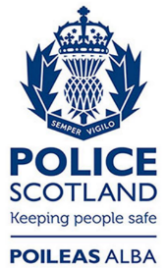 Freedom of Information ResponseOur reference:  FOI 23-1341Responded to:  7th June 2023